Cuma Hutbesi 28.03.2014Eğer duanız olmasaydı?!قُلْ مَا يَعْبَأُ بِكُمْ رَبِّي لَوْلَا دُعَاؤُكُمْ ۖ فَقَدْ كَذَّبْتُمْ فَسَوْفَ يَكُونُ لِزَامًاMuhterem Cemaat!Hutbemiz, dua ile hâlimizi Rabbimize arzetmek hakkında olacaktır.Değerli Kardeşlerim! Aziz Müminler!Rabbimiz Kur’an-ı Azîmüş-Şân’da: “De ki: duanız olmasa Rabbim size ne diye kıymet versin?” buyuruyor ve biz kullarını, semaya ellerini açmaya, kendisine dualar etmeye çağırıyor.Muhterem Mü’minler!Dua, kula şah damarından daha yakın olana hâlin şerh edilmesidir. Dua, kulluğun gereği, ibadetin özüdür.Dua, acziyetin bilinmesi, işlerin gücü sonsuz olana havale edilmesidir. Dua, tüm kibrini ve ‘BEN’ini bir kenara bırakan insanın, tevazusunu sırtına alıp, Mevla’nın kapısına varışıdır.Dua, Hakkın kapısına dört büklüm varan kulun, Rabbine içini dökmesidir; kimseye söyleyemediklerini, O’na sır olarak sunmasıdır.Dua ile ellerini semaya kaldıran bir kul, âdeta şöyle demektedir:“Yâ Rab! Ben geldim. Yığınla günah yükü omuzlarımda sana geldim. Kovulmayacağım tek kapı senin kapındır diye geldim. Tıpkı Hz. Yakûb gibi إِنَّمَا أَشْكُو بَثِّي وَحُزْنِي إِلَى اللَّهِ ‘Ben dağınıklığımı ve hüznümü yalınız Allaha şikâyet ediyorum’ diyerek geldim. Lutfedersen, kapını açarsan, derdimi sana şerh etmek istiyorum.”Aziz Cemaat!Cenab-ı Hakk, : “Biz insana şah damarından daha yakınız” buyuruyor. Başka bir Ayet-i Kerime’de ise, “(Ey Habibim!) Kullarım sana beni sorduğunda (söyle onlara): Ben çok yakınım. Bana dua edince, dua edenin duasını kabul ederim…” buyurmakta, böylece kullarını işittiğini ve dualarına icabet buyurduğunu bildirmektedir.Muhterem Cemaat!Dua eden kimse korku ve derin bir saygı içerisinde bulunmalıdır. Zira Allah-u Teâlâ Kur’an-ı Kerim’de şöyle buyuruyor: “Rabbinize gönülden ve gizlice yalvarın. Doğrusu O aşırı gidenleri sevmez.” Peygamberimiz (s.a.v) de: “Siz ne sağır çağırıyorsunuz, ne de gâibe sesleniyorsunuz. Kuşkusuz iyi işiten ve size çok yakın olan Allah'a dua ediyorsunuz. O, her zaman (ve her yerde) sizinle beraberdir,” buyurmuştur.Muhterem Müminler !Cenab-ı Hakk kendisine açılan elleri boş çevirmez. O, kuluna karşı çok şefkatlidir. Bir savaş sonrası esirler arasında çocuğunu arayan bir kadın, çocuğunu bulmak için sağa sola koşuşturmakta, kendi çocuğu diye bazı çocukları alıp bağrına basmaktaydı. Nihayet çocuğunu buldu, onu bağrına basıp koklamaya başladı. İşte o esnada Allah Resûlü, sahabilerine bu tabloyu gösterdi ve “Şu anneyi görüyor musunuz? O, bağrına bastığı bu çocuğunu hiç Cehennem’e atar mı?” diye sordu. Ashab:“Atmaz yâ Resûlallah.” dediler. Bunun üzerine Allah Resûlü şöyle buyurdu: “Allah kullarına karşı o anneden daha merhametlidir.”Aziz Cemaat !Nice insanlar, yapmış oldukları içli yalvarışlarla kurtulmuşlardır. “Yâ Rabbi! Ben Sana baktım, bir de kendime.. Bana günahlar yakışmıyor ama sana af öyle yakışıyor ki!” diyenler gibi.Evet, bu tür yürekten ifadeler ilâhî rahmeti coşturur ve Cenâb-ı Hak da kendine yakışanı yaparak, bu duaları kulun affına vesile kılar. O yüzden özenerek dua edilmelidir.Unutmamak gerekir ki, duâ, Allah ile kul arasında mânevî bir bağdır. Bu bağı koparmış bir kulun âkıbeti; varlık âleminde sahipsiz, başıboş bir perişanlıkla helâk olmaktan başka bir şey değildir.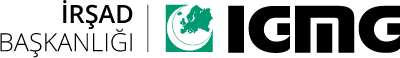 Sermon du Vendredi, 28.03.2014S’il n’y avait pas vos invocations !قُلْ مَا يَعْبَأُ بِكُمْ رَبِّي لَوْلَا دُعَاؤُكُمْ ۖ فَقَدْ كَذَّبْتُمْ فَسَوْفَ يَكُونُ لِزَامًاChers Fidèles !Notre sermon sera à propos de la déclaration de notre situation auprès notre Seigneur par le biais de l'invocation.Allah -SWT- dit dans le Saint Coran en s’adressant au prophète –SAS- : « Dis : Mon Seigneur ne Se souciera pas de vous sans votre prière. » Dans ce verset, Allah -Glorifié Soit-il appelle ses serviteurs à ouvrir leurs mains vers le ciel dans le but de l'invoquer.Chers Croyants !L'invocation, c'est la déclaration de notre situation envers le Seigneur qui est plus proche de ses serviteurs que leur veine jugulaire. L'invocation, c'est non seulement une nécessité pour le serviteur, mais aussi la base de l’adoration. L’invocation, c’est reconnaitre sa faiblesse et confier ses affaires au Tout-Puissant. L’invocation, c’est mettre son orgueil et son ego de côté pour prendre son humilité à deux mains et se rendre à la porte du Maître Suprême. L’invocation, c’est courber l’échine et se rendre auprès de son Seigneur pour lui ouvrir son cœur ; c’est lui confier les secrets qu’on ne partage avec personne d’autre. C’est comme si la personne qui lève ses mains vers le ciel pour faire une invocation disait : « Je suis venu à toi les épaules chargées de péchés en sachant que tu es le seul qui ne me négligera pas. » Tout comme Ya’koub –Paix Sur Lui- a dit : إِنَّمَا أَشْكُو بَثِّي وَحُزْنِي إِلَى اللَّهِ, « C’est uniquement à Allah que je confie ma tristesse et ma douleur. Si tu veux bien me l’accorder, je suis venue me confier à Toi Ô Seigneur. »Mes Frères !Allahou Teala dit dans le Saint Coran : « Nous sommes plus près de l‘Homme que sa veine jugulaire. » Puis dans un autre verset : « Si Mes serviteurs t’interrogent à Mon sujet, qu’ils sachent que Je suis tout près d’eux, toujours disposé à exaucer les vœux de celui qui M’invoque. » Ainsi notre Seigneur nous informe qu’Il entend et répond aux demandes de Ses serviteurs.Chers Fidèles !Lors de l’invocation, la personne doit avoir un profond sentiment de respect et de crainte. En effet, Allah -Azze we Djel- dis dans le Coran : « Invoquez votre Seigneur en toute humilité et recueillement et avec discrétion. Certes, Il n’aime pas les transgresseurs. » Et notre Prophète -SAS-, quand à lui dit : « vous n'invoquez pas un sourd ni un absent, Il est avec vous, et Il sait absolument tout de vous. »Chers Croyants !Allah -le majestueux- ne rejette pas celui qui l’invoque en levant ses mains vers le ciel. Il est miséricordieux envers Son serviteur. Comme nous le voyons dans le hadith où après la fin d’une guerre, une femme cherchait son enfant parmi les prisonniers, elle se précipitait de toutes parts, et lorsqu’elle voyait un enfant elle le serrait contre elle en pensant que c’était le sien. Enfin, elle trouva son fils, et elle le serra dans ces bras. À ce moment-là le prophète –SAS-, en montrant cette scène à ses compagnons, leurs demanda : « Voyez-vous cette maman ? Osera-t-elle jeter son fils dans l’enfer ?» Les compagnons répondirent : « Non ô Messager d’Allah.» Ensuite le Messager d’Allah leur dit : « Allah est plus miséricordieux envers Ses serviteurs que cette mère envers son fils ».Mes Frères !Il y a tant de personnes qui ont réussi en suppliant sincèrement Allah, comme ceux qui disent : « Ô mon Seigneur ! Je T’ai regardé, puis je me suis regardé … Les péchés ne me conviennent pas, mais la miséricorde Te va tellement bien. » Oui, ces expressions sincères réjouissent la miséricorde divine et à cette occasion, Allah -Le Tout-Puissant-, par ce qui est digne de lui, pardonne ces serviteurs. C’est pourquoi, nos invocations doivent être faites avec soin. Nous ne devons pas oublier que l’invocation est un lien spirituel entre Allah et Ses serviteurs. Le sort du serviteur qui rompt ce lien, n’est rien d’autre que de périr abandonné dans ce monde.